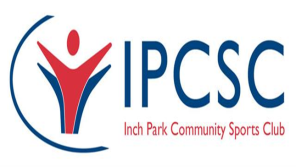 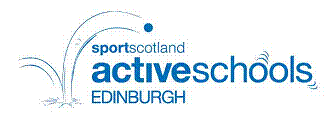 INCH PARK COMMUNITY SPORTS CLUB MULTI SPORT SUMMER CAMP 2013 BOOKING FORMMonday 8th July - Friday 12thth July (0900-1600) Monday 15th July – Friday 19th July (0900-1600) Cost: £25 per week (please tick)Venue: Liberton High SchoolChilds Name:School:Class:Date of Birth:Parents Name:Home Address:Email Address:Contact Number 1:Contact Number 2:Detail Any Allergies/ Medical Information:I allow my child to take part in contact rugby (N/A for p1-3) YES/NOI allow my child to be present in moving or still images which may be used for promotional material YES/NOYou can return this form via email to eric@inchpark.org , in person to Inch Park Community Sports Club (227 Gilmerton Road, Edinburgh, EH16 5UD) or through your Active Schools Co-ordinator (Liberton and Gracemount Clusters only) Payment can be made on the day or when submitting the form, however, forms must be sent back before Tuesday 25th June 2013. If you have any questions please contact Eric on 07581416018 or via the above email address. 